2019年行前培训会学生版调查问卷二维码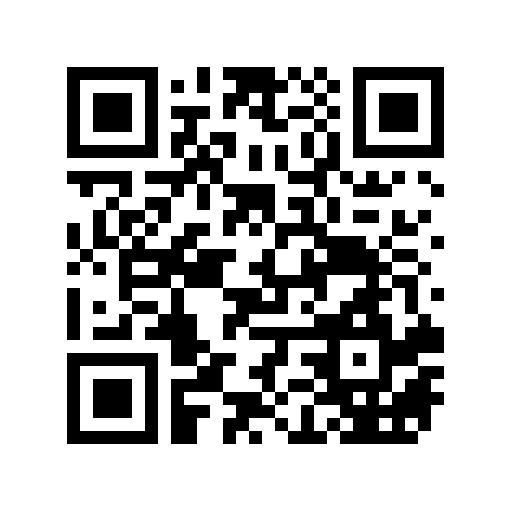 